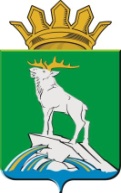 УПРАВЛЕНИЕ ОБРАЗОВАНИЯ АДМИНИСТРАЦИИ НИЖНЕСЕРГИНСКОГО МУНИЦИПАЛЬНОГО РАЙОНАПРИКАЗ16.01.2023						                                            № г. Нижние СергиО мерах, направленных на обеспечение комплексной безопасности
и охраны труда муниципальных образовательных учреждений, на 2023 годВо исполнение федерального и областного законодательства по вопросам комплексной безопасности, Федерального закона от 29 декабря 2012 года № 273-ФЗ «Об образовании в Российской Федерации», решений межведомственных совещательных органов, в целях повышения эффективности деятельности по обеспечению безопасности муниципальных образовательных учреждений, в целях совершенствования деятельности муниципальных образовательных учреждений по обеспечению комплексной безопасности, профилактике и снижению уровня гибели и травматизма несовершеннолетних, координации их взаимодействия с другими субъектами профилактики на муниципальном уровне, противодействию распространения новой коронавирусной инфекции,ПРИКАЗЫВАЮ:Утвердить План мероприятий по обеспечению комплексной
безопасности и охраны труда муниципальных образовательных учреждений
на 2023 год (прилагается).Утвердить План мероприятий по обеспечению в муниципальных
образовательных учреждениях защиты детей от информации, причиняющей
вред их здоровью и развитию, на 2023 год (прилагается).Утвердить План мероприятий по профилактике травматизма и гибели несовершеннолетних обучающихся во время пребывания в образовательных учреждениях на 2023 год (прилагается).Утвердить Комплексный межведомственный план мероприятий по профилактике травматизма и гибели детей на пожарах на 2023 год (прилагается).Утвердить Комплексный межведомственный план мероприятий по профилактике детского дорожно-транспортного травматизма на 2023 год (прилагается).Утвердить План мероприятий по профилактике экстремистских проявлений в среде обучающихся муниципальных образовательных учреждений на 2023 год (прилагается).Руководителям муниципальных образовательных учреждений:обеспечить выполнение мероприятий, предусмотренных утвержденными планами;выявлять и устранять причины и условия, способствующие возникновению небезопасных условий пребывания детей и работников в здании и на территории образовательных учреждений, допуска обучающихся к информации, причиняющей вред их здоровью и развитию;информировать Управление образования обо всех нештатных и чрезвычайных ситуациях в образовательных учреждениях в установленном порядке;ежегодно осуществлять анализ состояния комплексной безопасности в образовательного учреждения и планировать мероприятия по обеспечению безопасности на следующий год;осуществлять анализ состояния защиты обучающихся от информации, причиняющей вред их здоровью и развитию, планировать мероприятия по обеспечению информационной безопасности на следующий год.Контроль за исполнением настоящего приказа возложить на главного специалиста Управления образования администрации Нижнесергинского муниципального района Засыпкина В.А.Настоящий приказ разместить на официальном сайте Управления образования администрации Нижнесергинского муниципального района https://nsergil6.profiedu.ru/.Начальник								   	 Т.И. Черткова